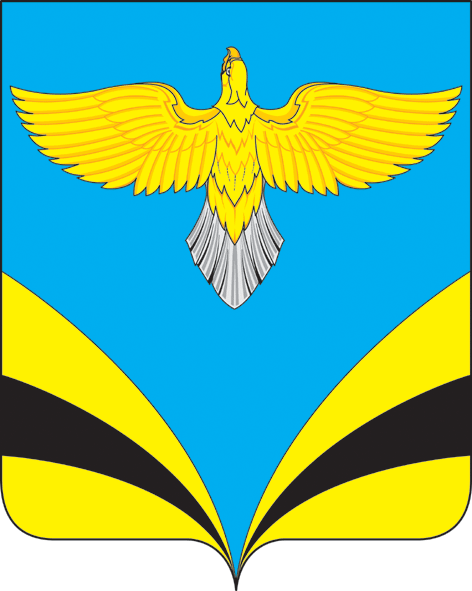            АДМИНИСТРАЦИЯ                                                сельского поселения Екатериновкамуниципального района Безенчукский           Самарской области             ПОСТАНОВЛЕНИЕ     от  03августа 2018 года  № 57              с. Екатериновка      О внесении изменений в административный регламент по предоставлению муниципальной услуги «Предоставление архивных справок, копий архивных документов, копий правовых актов администрацией сельского поселения Екатериновка, утвержденный Постановлением Администрации сельского поселения Екатериновка муниципального района Безенчукский Самарской области от  17.05.2012 г. № 22  (в редакции постановления от 21.07.2017 г. № 56)       В соответствии с Федеральным законом от 27.07.2010 г. № 210-ФЗ «Об организации предоставления государственных и муниципальных услуг», руководствуясь  Уставом сельского поселения Екатериновка муниципального района Безенчукский Самарской областиПОСТАНОВЛЯЮ:Внести в Административный регламент по предоставлению муниципальной услуги  «Предоставление архивных справок, копий архивных документов, копий правовых актов администрацией сельского поселения Екатериновка, утвержденный Постановлением Администрации сельского поселения Екатериновка муниципального района Безенчукский Самарской области от  17.05.2012 г. № 22  (в редакции постановления от 21.07.2017 г. № 56) следующие изменения:в разделе 2 Регламента «Стандарт предоставления муниципальной услуги»  добавить пункт 2.8.2  и изложить в следующей редакции: «Исчерпывающий перечень оснований для приостановления предоставления муниципальной услуги.Основания для приостановления предоставления муниципальной услуги отсутствуют».в разделе 2 Регламента «Стандарт предоставления муниципальной услуги»  п.2.9 дополнить абзацем следующего содержания:  «В случае внесения изменений в выданный по результатам предоставления муниципальной услуги документ, направленных на исправление ошибок, допущенных по вине органа и (или) должностного лица, многофункционального центра и (или) работника многофункционального центра, плата с заявителя не взимается.»Раздел 5. Регламента  «Досудебный (внесудебный) порядок обжалования решений и действий (бездействия) органа, предоставляющего муниципальную услугу, а также должностных лиц, муниципальных служащих» название главы изложить в следующей редакции:        «Досудебный (внесудебный) порядок обжалования решений и действий (бездействия) органа, предоставляющего государственную услугу, органа, предоставляющего муниципальную услугу, многофункционального центра, организаций, а также их должностных лиц, государственных или муниципальных служащих, работников."Раздел 5. Регламента п.5.4 изложить в следующей редакции:     «Жалоба, поступившая в орган, предоставляющий муниципальную услугу, многофункциональный центр, учредителю многофункционального центра, в организации, предусмотренные частью 1.1 статьи 16 настоящего Федерального закона, либо вышестоящий орган (при его наличии), подлежит рассмотрению в течение пятнадцати рабочих дней со дня ее регистрации, а в случае обжалования отказа органа, предоставляющего предоставляющего муниципальную услугу, многофункционального центра, организаций, предусмотренных частью 1.1 статьи 16 настоящего Федерального закона, в приеме документов у заявителя либо в исправлении допущенных опечаток и ошибок или в случае обжалования нарушения установленного срока таких исправлений - в течение пяти рабочих дней со дня ее регистрации.";Раздел 5. Регламента п.5.5. изложить в следующей редакции:    «По результатам рассмотрения жалобы принимается одно из следующих решений:1) жалоба удовлетворяется, в том числе в форме отмены принятого решения, исправления допущенных опечаток и ошибок в выданных в результате предоставления муниципальной услуги документах, возврата заявителю денежных средств, взимание которых не предусмотрено нормативными правовыми актами Российской Федерации, нормативными правовыми актами субъектов Российской Федерации, муниципальными правовыми актами;2) в удовлетворении жалобы отказывается.»Опубликовать настоящее Постановление в газете «Вестник сельского поселения Екатериновка», разместить на официальном сайте  Администрации сельского поселения  Екатериновка в сети Интернет.Контроль за исполнением данного постановления оставляю за собойИ.о.Главы сельского  поселенияЕкатериновка                                                               А.А.КурышевО.В.Вержаковская8(846)76 31 459О.В.Вержаковская8(846)76 31 459